An Introduction to Teradata OLAP CapabilitiesThe Teradata SQL commands, using Teradata SQL Assistant, used for illustrating Teradata OLAP capabilities are based on the following data structure. 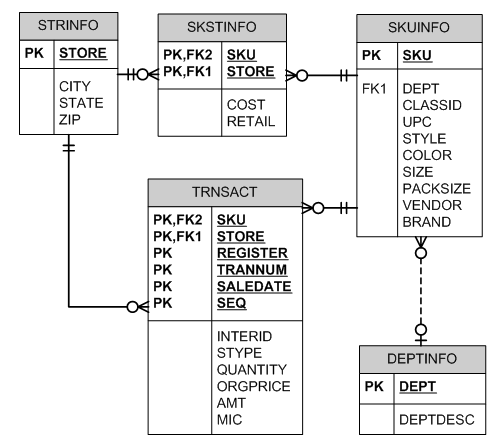 Dillard’s Department Stores Sales TransactionsAcademic Units, faculty and students, that are members of the Teradata University Network  -- free membership at http://www.teradata.com/t/page/137474/index.html, have access to a year of retail sales data from Dillard’s.  Sensitive data has been removed but the data is very realistic and a rich environment for students and faculty for learning data base, data warehousing and OLAP concepts.  Practice with larger more realistic datasets provides enriched learning opportunities not otherwise available.  The ua_dillards database consists of 5 tables with more than 120 million rows already populated in the TRNSACT table for your use. The data was provided by Dillard’s Department Stores, Inc. and contains the sales transaction data for August 2004 through July 2005 for 453 Dillard’s stores. Use this link http://enterprise.waltoncollege.uark.edu/membership.asp?show=tunregistrationto get a University of Arkansas Account.  From the drop down under Teradata University Network, click Member Information and complete the request forms. You may also refer to the “How to become a TUN member…” documentation up in the University of Arkansas TUN website for more information and Teradata basics. Link specified above. Once you receive your University of Arkansas Teradata account, access will be via remote desktop connection.  Remote access documentation is at the following link: http://enterprise.waltoncollege.uark.edu/Remote_Desktop_TUN.pdf Example 1  - (Examples 1-3 do not use any special OLAP features)Dillard’s management wishes to know the best performing stores (by city) in terms of total sales for the period of August 2004 through July 2005 (note that the Dillard’s covers these dates)SELECT s.store, s.city, sum(amt) as TotalSales FROM  ua_dillards.trnsact t   INNER JOIN ua_dillards.strinfo s   ON t.store = s.storeGROUP BY city, s.storeORDER BY 3 DESC;Example 2  -- using a WHERE clause to join instead of INNER JOINSELECT s.store, s.city, sum(amt) as TotalSales FROM  trnsact t, strinfo s WHERE t.store = s.storeGROUP BY city, s.storeORDER BY 3 DESC;Note that in both cases, the database name was used to qualify the table.  In Teradata, one can specify the database which then allows creation of the SQL statements without the database name qualification.  The following SQL illustrates this capability.DATABASE ua_dillards; SELECT s.store, s.city, sum(amt) as TotalSales FROM  trnsact t, strinfo s WHERE t.store = s.storeGROUP BY city, s.storeORDER BY 3 DESC;The DATABASE statement specifies the current database and remains in effect until another DATABASE statement is executed.Example 3Dillard’s management wishes to know the vendors and associated dollar amount of sales for the brand “Liz Clairborne”.  The results should be from largest sales to smallest sales.SELECT k.brand, k.vendor, sum(amt) as TotalSales FROM     ua_dillards.trnsact t    INNER JOIN ua_dillards.skuinfo k ON    t.sku = k.skuGROUP BY k.brand, k.vendorORDER BY 3 DESC;ORSELECT k.brand, k.vendor, sum(amt) as TotalSales FROM     ua_dillards.trnsact t    INNER JOIN ua_dillards.skuinfo k    ON    t.sku = k.skuWHERE k.brand LIKE  '%LIZ CLAI%'     (to retrieve only Liz Claiborne)GROUP BY k.brand, k.vendorORDER BY 3 DESC;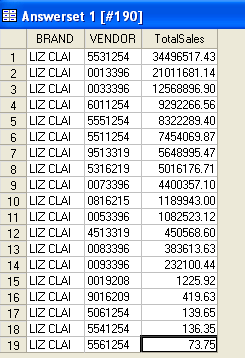 OLAP – On-Line Analytical Processing FunctionsUsing OLAP to Analyze DataOn-Line Transactions Processing (OLTP) for recorded transactions from terminalsOn-Line Complex Processing (OLCP) for very complex queriesOn-Line Analytical Processing (OLAP) provide the ability to analyze large amounts of data (historical, transactions, trends, …) and provide data mining capabilitiesSimilar to Functions, but more…Like aggregate functions, OLAP operates on groups of rows and permit qualification and filtering.Unlike aggregate functions, OLAP return the individual row detail data and not just a final aggregate value.Basic Teradata OLAP Functions:CSUM – (Cumulation)MAVG – (Moving Average)MSUM – (Moving Sum)MDIFF – (Moving Differences)RANK – (Rankings)QUANTILE – (Quantiles)SAMPLE – (Sampling)MLINREG – (Moving Linear Regression)ROLLUP –subtotaling groupsCUBE – provides data warehouse type capabilities One purpose of the Teradata OLAP functions is to allow data mining on a database using SQL.  Note that OLAP functions are similar to aggregate functionsOperate on groups of rows (like GROUP BY clause)Allow filtering groups using QUALIFY (like HAVING clause)OLAP functions are unlike aggregate functionsReturn data value for each qualifying now—not groupMay not be performed within subqueriesOLAP functions may be performed on TablesViewsINSERT/SELECT populationsOLAP Examples*Cumulative SUM  - Cumulative Sum of Sales for Store 5203 before January 1	General Form: CSUM (colname, sort_item1, sort_item2…)	Example 4 Obtain the sale date, store, department and cumulative sales for Dillard’s department stores for January 1, 2005 for department 1704 in Abilene.SELECT saledate, amt, city, brand, CSUM(amt, saledate) FROM ua_dillards.trnsact t, ua_dillards.skuinfo k, ua_dillards.strinfo sWHERE t.sku = k.sku AND t.store = s.storeAND t.saledate BETWEEN '2005-01-01' AND '2005-01-02'AND k.dept=1704		AND s.city='ABILENE';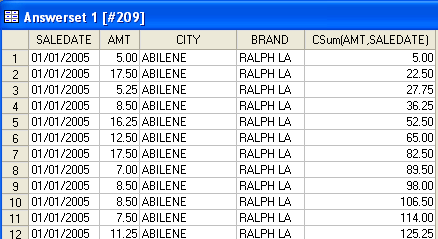 Moving Averages	General form:  MAVG(colname, n, sort_item1, sort_item2, etc)Example 5This simple example shows a moving average on a 7 day window for sales for SKU of ‘0000180’  which is in department ‘1704’ which happens to be a Ralph Lauren product.SELECT saledate, k.sku, amt, dept, MAVG(amt,7,saledate)FROM ua_dillards.trnsact t, ua_dillards.skuinfo kWHERE t.sku = k.skuAND t.sku <2000AND DEPT=7104AND EXTRACT(MONTH FROM saledate) IN(1,2) AND EXTRACT(DAY FROM saledate) IN(21,22,23,24,25)ORDER BY saledate, t.sku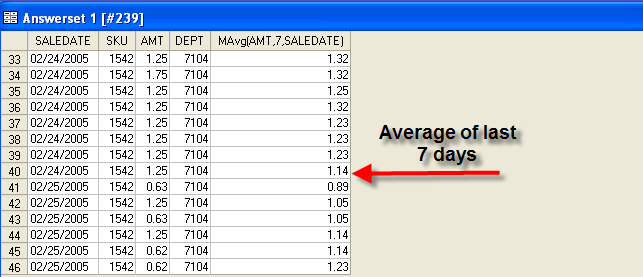 Moving sum and moving difference – replace MAVG with MSUM or MDIFF.Simple and Qualified RankingsThe Ranking function permits a column to be ranked, either based on high or low order, against other rows in the answer set.  By default, the output will be sorted in descending sequence of the ranking column.  The Rank function syntax is:	RANK(colname)The QUALIFY clause allows restriction of the output in the final result.  	QUALIFY RANK(amt) <=7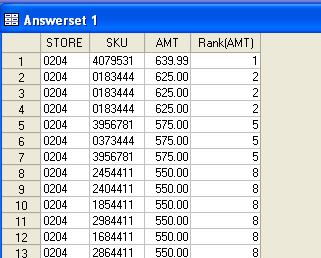 Example 6 Determine the highest selling products for store 204SELECT Store, sku, amt, RANK(amt)FROM ua_dillards.trnsactWHERE store= 204Example 7 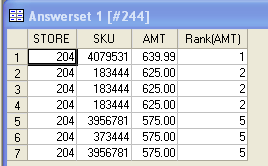 Get the top five selling products for store 204SELECT Store, sku, amt, RANK(amt)FROm ua_dillards.trnsactWHERE store= 204QUALIFY RANK(amt) <= 5Example 8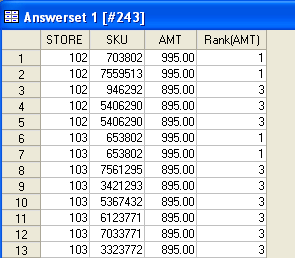 Get the top three selling products for each storeSELECT Store, sku, amt, RANK(amt)FROm ua_dillards.trnsactGROUP BY storeQUALIFY RANK(amt) <= 3Example 8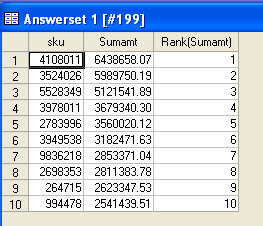 Get the top 10 selling products across all storesSELECT tt.sku, tt.Sumamt, RANK(tt.Sumamt)FROM  	(SELECT t.sku, SUM(t.amt) 		FROM ua_dillards.trnsact t 		GROUP BY 1) 		AS tt(sku, Sumamt)QUALIFY RANK(Sumamt) <= 10Example 9 Get the ten poorest selling items (greater than $10) across all stores and order by product id --  The only syntax difference between the two queries is the ASC (sort order ascending) on the RANK function.SELECT tt.sku, tt.Sumamt, RANK(tt.Sumamt)FROM  	(SELECT t.sku, SUM(t.amt) 		FROM ua_dillards.trnsact t 		WHERE amt >10		GROUP BY 1) 		AS tt(sku, Sumamt)QUALIFY RANK(Sumamt ASC) <= 10ORDER BY 1		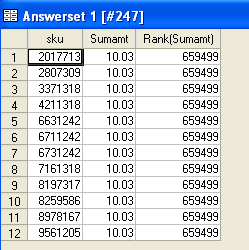 Rollup and Cube OLAP features	General Form:  rollup(col1, col2..)Example 10 -- rollupDillard’s management wishes to know the total sales by department, brand and sku number with the highest sales first.  After reviewing this information it will be easy to rerun the query for any combination of single or multiple departments, brands, and skus.  One can also limit the output by selecting only a predefined number—SELECT TOP 100, for example.DATABASE ua_dillards;SELECT k.dept, k.brand, k.sku, sum(t.amt)FROM  skuinfo k, trnsact tWHERE k.sku=t.skuGROUP BY ROLLUP(k.dept, k.brand, k.sku)ORDER BY 4 DESC, k.dept, k.brand, k.sku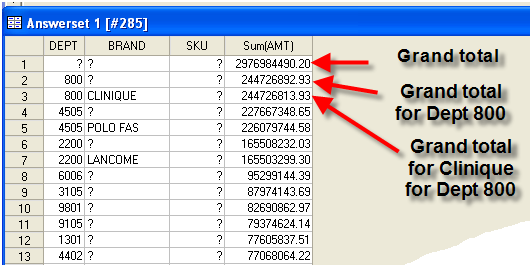 Example 11 -- CubeUse the cube capability to obtain the top 100 items in terms of total sales for each department and brand.   The ? entries means the total for that column—thus, row one is the grand total for all items.DATABASE ua_dillards;SELECT TOP 100 k.dept, k.brand, k.sku, sum(t.amt) FROM skuinfo k, trnsact tWHERE k.sku=t.skuGROUP BY CUBE(k.dept, k.brand, k.sku)Order by 4 DESC, k.dept, k.brand, k.sku;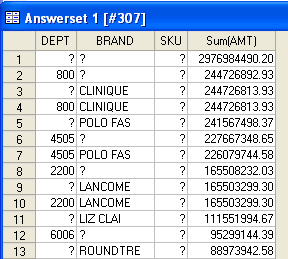 STORE CITY TotalSales 1 8402 METAIRIE 27058653.42 2 504 LITTLE ROCK 25469899.01 3 1607 DALLAS 24553924.18 4 2707 MCALLEN 24124962.49 5 9103 LOUISVILLE 22787327.90 6 7507 HOUSTON 21536191.60 7 2203 OVERLAND PARK 20896515.90 8 2007 SAN ANTONIO 20396931.95 9 9304 OKLAHOMA CITY 20350217.BRAND VENDOR TotalSales 1 CLINIQUE 5511283 244726813.93 2 POLO FAS 5715232 208298981.49 3 LANCOME 0113645 165503299.30 4 EMMA JAM 3313116 74356782.77 5 LIZ CLAI 5531254 34496517.43 6 POLO FAS 5745232 33268376.36 7 BROWN SH 0060904 32418606.10 8 HART SCH 7045883 30127404.30 9 CHANEL I 6041161 29571162.76 10 